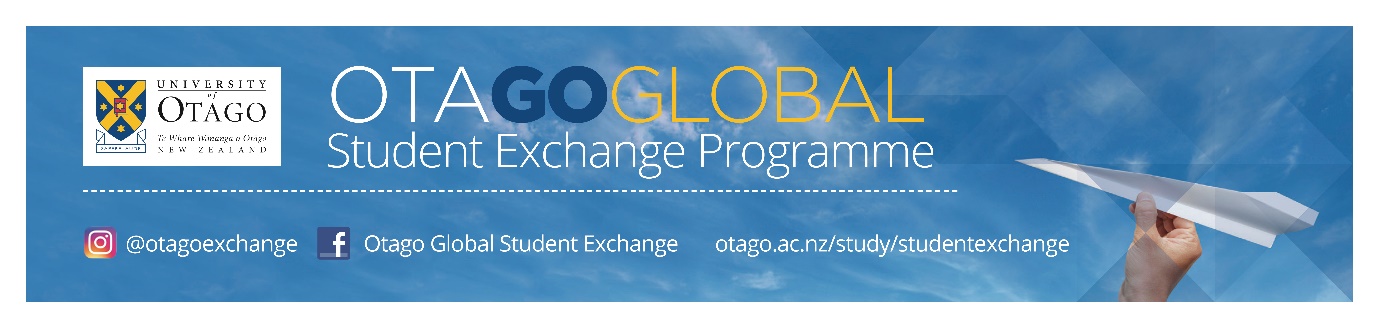 My Exchange EvaluationBasic Information Academics/ course load Which papers did you take whilst on exchange? Total Otago credits gained:     54 points     72 points       108 points     __________________Any comments about these papers?I enjoyed all of my papers at CBS! They provided for a great opportunity to learn about things not offered at Otago. How did the academic experience/ workload/ style of teaching differ from Otago?The style of teaching was very different – we all got a lot more involved in class and did a lot of group work and reflection. In terms of workload, I just had 4, 10 page assignments due at the end of the semester. Some papers had optional readings/presentations throughout. AccommodationWhat accommodation did you stay in? What were the pros and cons of your accommodation?I stayed at a CBS hall called Kathrine Kollegiet. It was in a great location, and everyone had their own bathroom and kitchenette. However that was about all that was good about it haha! A lack of common areas made it harder to meet people, and it is quite expensive. Money mattersPlease detail your basic costs, e.g. accommodation, flights, visa, food, insuranceMy accommodation worked to be around $325NZD a week – which is quite a lot! I was allocated a large room however hence the more expensive price.I travelled beforehand so it is hard to give an indication of return flights – but I would estimate around $2500-3000NZD. I got my residence permit (visa) done in Denmark, saving me around $500 instead of doing it NZ – I would highly recommend getting on to this option!Everyone has to get StudentSafe insurance which has a range of policy options depending on how much excess you want. I paid around $850 for a $0 excess which came in handy a few times.Food in Copenhagen is delicious, but not cheap. Groceries are cheaper than in NZ, but coffee for example is around $8-$10. What means did you use to access your finances?  What would you recommend? (Credit card, Cash passport, foreign bank account, etc.)I opened a ‘wise account’ which removed many transaction costs, instead of using my NZ Bank card. Visas & InsuranceDid you have to apply for a visa? What was the process?Yes, you have to get a residence permit for students. I did all of this over in Copenhagen. As CBS is in a different municipality (Frederiksberg) my application was slightly different from others. I had to apply and pay online, then go and get my biometrics done in person (showing proof of income, accommodation etc). After this was all approved, I had to apply for my CPR number with the Frederiksberg Municipality. Did your host university have a mandatory insurance?No.Extra-curricular/Social ActivitiesWhat organised activities were available to students? What extra-curricular activities would you recommend to future exchange students?There were a lot of organised activities for exchange students, organised by CBS students. We had a whole orientation week and multiple events throughout the semester. I would highly recommend going to these, to meet as many other people as possible. I also participated in the Danish crash course – which was a language course held prior to the orientation week. Whilst this was good to get to know people and have a taste for the language, I would not recommend for the price point ($350). I also attended a few yoga classes held at CBS, all taught in English – another great way to meet people. What was the university/ city like?I loved CBS! CBS has many gorgeous campuses located near lots of great cafes, restaurants etc. Everything was very organised and clean and there were great facilities. Copenhagen as a city is unmatched. There is so much to do and see, and the people are actually very friendly (despite what people commonly say about Scandanavians!). I wouldn’t say there are so many ‘sites’ as per se to see – but the general vibe of the city is amazing and I would highly recommend anyone to visit or live there. Any recommendations for things to do, places to visit, places to eat etc.?I have so many!! But the must-dos would be: Reffen Food market in the warmer weather Strolling through the many gorgeous gardens (Frederiksberg, Christiansborg..) Getting a drink/coffee at Minas in Nørrebro Getting pastries at any of the following; Lille Bakery, Ard Bakery, Buka, Anderson Malliard, Juno the bakery  Vintage shopping! Going for a swim at Islands BryggeCommunity dinner at Absalon (only 50dkk) Any tips for future students?Get a bike (non-negotiable) and be open to meeting a whole range of people and trying new things. Exchange is for putting yourself out there – so don’t hold back. Overall ExperiencePlease write one paragraph (or more) about your exchange experience. Please include some photos!I thought Copenhagen was the most amazing city to live in and do a university exchange. Not only is the place gorgeous, but there is so much to do and experience. It is a bit expensive, however, so I would recommend planning and budgeting ahead. I would go back and live there in a heartbeat – all of my friends I travelled with there/met would also say the same. The Danes are known for being a bit reserved, however, my advice is to just be yourself and be friendly – the Danes are very fun and humorous people once you get to know them. You will not regret going on an exchange – it provides a great opportunity to learn about yourself, get to know new people and try new things. Host UniversityCopenhagen Business SchoolSemester & Year of ExchangeSemester 2, 2022Otago degree(s) LLB and BComMajor(s)International Business, Minor in Chinese Course titleLanguage of instructionOtago equivalentGlobal People Management: Human Resource Management & Leadership EnglishMANT 3XXInternational Business and Sustainable Development EnglishMART 326 Business, Gender and Labour Market Inequality English200 Level Commerce Doing Business in China and Asia Pacific EnglishMART 326